Vakfiche Competentieontwikkeling als trainer (niveau 1) (M5)ToelatingsvoorwaardenMen is geslaagd of vrijgesteld voor het vak ‘Basisprincipes rond verantwoord training geven’ (onderdeel van elke Module Start 2 Coach)Men wordt minstens 16 jaar in de loop van het kalenderjaar waarin de cursus startMen neemt bij voorkeur de rol van trainer op binnen de eigen contextAantal contacturen6 klassikale contacturen (fysiek of digitaal, afhankelijk van de cursusorganisatie)KenniselementenKritische zelfreflectieVaardighedenKunnen terugblikken/reflecteren op concreet handelenKunnen kritisch reflecteren over de eigen waarden, overtuigingen, competentiesOp basis van een kritische zelfreflectie actief op zoek gaan naar mogelijke acties i.f.v. verdere persoonlijke ontwikkeling/groeiOntwikkeling van een persoonlijke coachingfilosofie en stijlDoelstellingenInzicht verwerven in de eigen competenties, visie, interesses en waarden en de eigen ontwikkelingsmogelijkheden/carrièredoelen en de benodigde competenties hiertoeZelf structuur en doelgerichtheid aan het eigen leerproces biedenZelfreflectie vertalen naar een concreet actieplan en bijhorende actiesEigen verwachtingen en vooropgestelde doelstellingen expliciterenLeren levenslang leren via inzetten op kritische zelfreflectieZelfontplooiingVerticale samenhangHet vak ‘Competentieontwikkeling als trainer (niveau 1)’ uit de Module 5 ‘Levenslang leren (niveau 1)’ is het eerste niveau waarop op een gestructureerde manier rond kritische zelfreflectie en het ontwikkelen van de eigen competenties wordt gewerkt. Binnen het vak ‘Competentieontwikkeling als trainer (niveau 2)’ uit de Module 5 ‘Levenslang leren (niveau 2)’ wordt hierop verder gebouwd.Horizontale samenhangDe drie vakken uit de Module 5 ‘Levenslang leren (niveau 1)’ zijn sterk verweven met elkaar. De kennis en inzichten die de cursist verwerft binnen de vakken ‘Coaching (niveau 1)’ en ‘Mentorschap (niveau 1)’ kan hij/zij inzetten bij de ontwikkeling van zijn persoonlijk ontwikkelingsplan binnen dit vak ‘Competentieontwikkeling als trainer (niveau 1)’.InhoudIn de inleidende les wordt stilgestaan bij wat competenties precies zijn en hoe men deze kan ontwikkelen in functie van effectief trainerschap. Het Vlaams POP-model (7 fasen) wordt toegelicht als leidraad om als trainer op een gestructureerde wijze aan competentieontwikkeling te kunnen doen. Doorheen de verschillende intervisiemomenten wordt aan de slag gegaan met verschillende methodieken om de fasen 1-5 van het POP-model te doorlopen. Kritische zelfreflectie staat daarbij centraal. Er wordt uitgebreid ingegaan op de eigen ervaringen en leervragen van de cursist en de link wordt gelegd met de aangereikte theoretische kaders. Op die manier ontwikkelt de cursist een eigen visie op competentieontwikkeling en verwerft hij/zij de nodige vaardigheden om het eigen leerproces zelfstandig in handen te nemen.Auteur(s)Hans Vangrunderbeek en Evi BuelensStudiemateriaalAlle leermaterialen (syllabus, sjablonen,…) worden ter beschikking gesteld via VTS ConnectDocentEen VTS-erkende leercoach OnderwijsactiviteitenVoor het vak ‘Competentieontwikkeling als trainer (niveau 1)’ wordt de cursist begeleid door een leercoach. Dit vak bestaat uit vijf lesmomenten waarin op een interactieve manier wordt gewerkt rond praktische toepassingen met betrekking tot het Vlaams POP-model. Bij deze lesmomenten horen voorbereidende opdrachten die in de vorm van begeleid zelfstandig werk worden aangeboden. Deze opdrachten stimuleren het verkennen van en kritisch zelfreflecteren over de eigen leervragen met betrekking tot de eigen competenties als trainer, hierbij rekening houdend met de aangereikte kaders. De cursist dient de gevraagde opdrachten in via VTS Connect, zodat het leerproces opgevolgd kan worden. De leercoach geeft op regelmatige tijdstippen feedback. OpdrachtenOp het einde van elk lesmoment krijgt de cursist van de leercoach een specifieke opdracht mee naar huis die hij/zij tegen het eerstvolgende lesmoment dient voor te bereiden. De concrete opdrachten worden door de leercoach toegelicht en zijn raadpleegbaar via VTS Connect.EvaluatieDe beoordeling door de leercoach gebeurt op basis van permanente evaluatie, die bestaat uit verplichte aanwezigheid en actieve bijdrage tijdens alle lesmomenten en het succesvol voltooien van de individuele opdrachten. De cursist dient daarbij een leergierige houding en open visie aan te nemen. Opdrachten dienen voor de opgegeven deadline ingediend te worden via VTS Connect. Indien één of meerdere opdrachten niet (tijdig) werden ingediend, resulteert dit steeds in een score ‘D’ (onvoldoende en niet delibereerbaar) voor het vak.Planning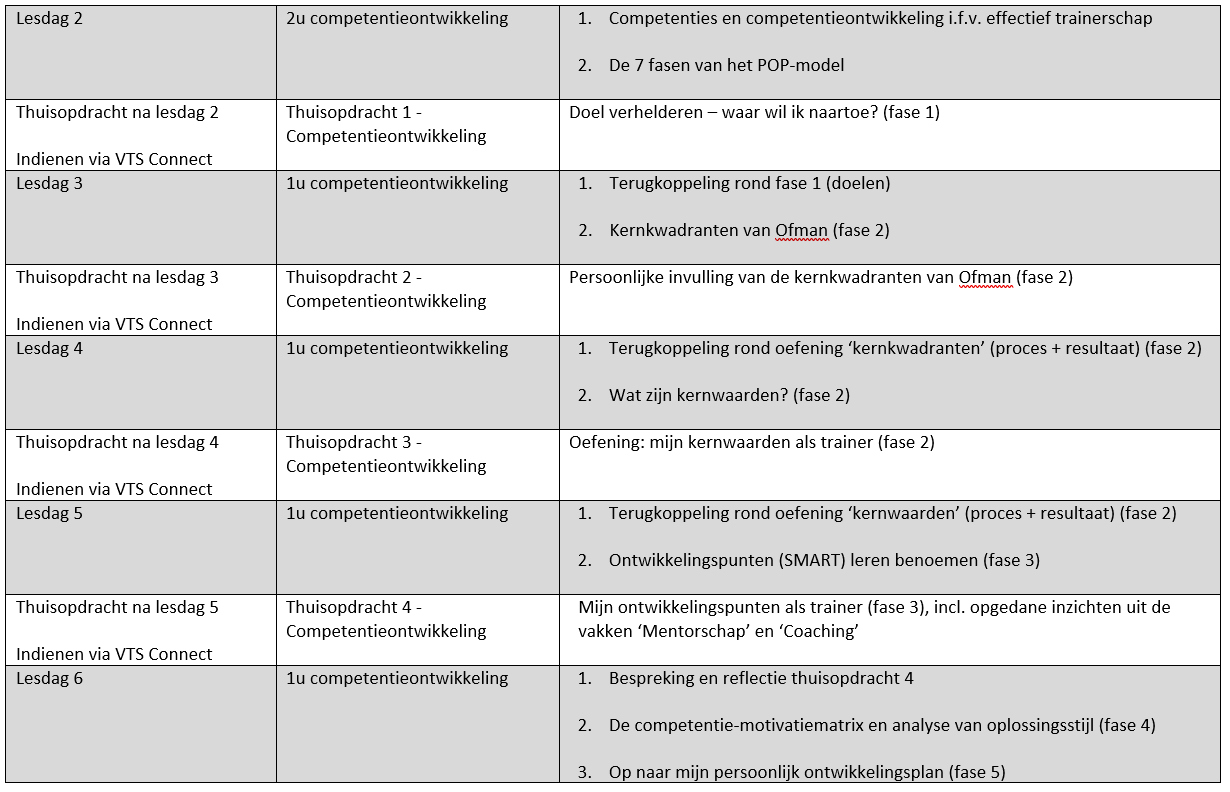 